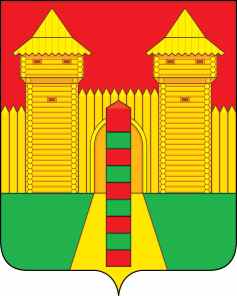 АДМИНИСТРАЦИЯ  МУНИЦИПАЛЬНОГО  ОБРАЗОВАНИЯ «ШУМЯЧСКИЙ   РАЙОН» СМОЛЕНСКОЙ  ОБЛАСТИПОСТАНОВЛЕНИЕот 06.12.2022г. № 551          п. ШумячиВ соответствии с Земельным кодексом Российской Федерации, Федеральным законом «О введении в действие Земельного кодекса Российской Федерации», приказом  Министерства экономического развития Российской Федерации от 27.11.2014 №762 «Об утверждении требований к подготовке схемы расположения земельного участка или земельных участков на кадастровом плане территории и формату схемы расположения земельного участка или земельных участков на кадастровом плане территории при подготовке схемы расположения земельного участка или земельных участков на кадастровом плане территории в форме электронного документа, формы схемы расположения земельного участка или земельных участков на кадастровом плане территории, подготовка которой осуществляется в форме документа на бумажном носителе», Федеральным законом от 06.03.2003 г. № 131-ФЗ «Об общих принципах организации местного самоуправления в Российской Федерации»П О С Т А Н О В Л Я Е Т:          1. Постановление Администрации муниципального образования «Шумячский район» Смоленской области № 496 от 03.11.2022 г.  «О признании утратившим силу постановления Администрации муниципального образования «Шумячский район» Смоленской области от 08.06.2021г.№230» признать утратившим силу.          2. Постановление Администрации муниципального образования «Шумячский район» Смоленской области №503 от 09.11.2022г.                                           «О предварительном согласовании предоставления и утверждении схемы расположения земельного участка» признать утратившим силу. 3. Настоящее постановление вступает в силу со дня его подписания.О признании утратившими силу постановлений Администрации муниципального образования «Шумячский район» Смоленской области №496 от 03.11.2022 г., №503 от 09.11.2022г.  Глава муниципального образования «Шумячский район» Смоленской областиА.Н. Васильев